              УТВЕРЖДАЮПредседатель комитета по образованию города Барнаула Н.В. Полосина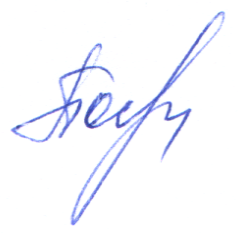                                                                                                                                                                                             12.02.2019ПЛАНпо устранению недостатков, выявленных в ходе независимой оценки качества условий оказания услугв МБДОУ «Детский сад №197» Центрального района г.Барнаула(наименование организации)на 2019 годНедостатки, выявленные в ходе независимой оценки качества условий оказания услуг организациейНаименование мероприятия по устранению недостатков, выявленных в ходе независимой оценки качества условий оказания услуг организациейПлановый срок реализации мероприятияОтветственныйисполнитель(с указанием фамилии, имени, отчества и должности)Недостатки, выявленные в ходе независимой оценки качества условий оказания услуг организациейНаименование мероприятия по устранению недостатков, выявленных в ходе независимой оценки качества условий оказания услуг организациейПлановый срок реализации мероприятияОтветственныйисполнитель(с указанием фамилии, имени, отчества и должности)I. Открытость и доступность информации об организацииI. Открытость и доступность информации об организацииI. Открытость и доступность информации об организацииI. Открытость и доступность информации об организацииНе соответствует информация
 о деятельности организации социальной сферы, размещенной на общедоступных информационных ресурсах, ее содержанию и порядку (форме), установленным нормативными правовыми актамиРазместить на официальном сайте сети «Интернет» МБДОУ сведения о преподаваемых педагогическим работником организации дисциплинах в разделе «Сведения об образовательной организации» в подразделе «Образование». http://www.ds197.inkaut.ruМай Синогейкина Н.И., заведующийОтсутствие на  официальном сайте организации социальной сферы информации о дистанционных способах обратной связи 
и взаимодействия с получателями услуг и их функционированиеОбеспечить работу раздела официального сайта в сети «Интернет» «Задать вопрос» http://www.ds197.inkaut.ruАпрель Синогейкина Н.И., заведующийНе достаточно высокая доля получателей услуг, удовлетворенных открытостью, полнотой 
и доступностью информации 
о деятельности организации социальной сферы, размещенной на информационных стендах 
в помещении организации социальной сферы, на официальном сайте организации социальной сферы в сети «Интернет»Разместить на сайте анкету для родителей о качестве условий оказания услуг организацией, Рассмотрение результатов анкетирование на педагогическом советеМайСиногейкина Н.И., заведующий